            2015 Allied Membership Application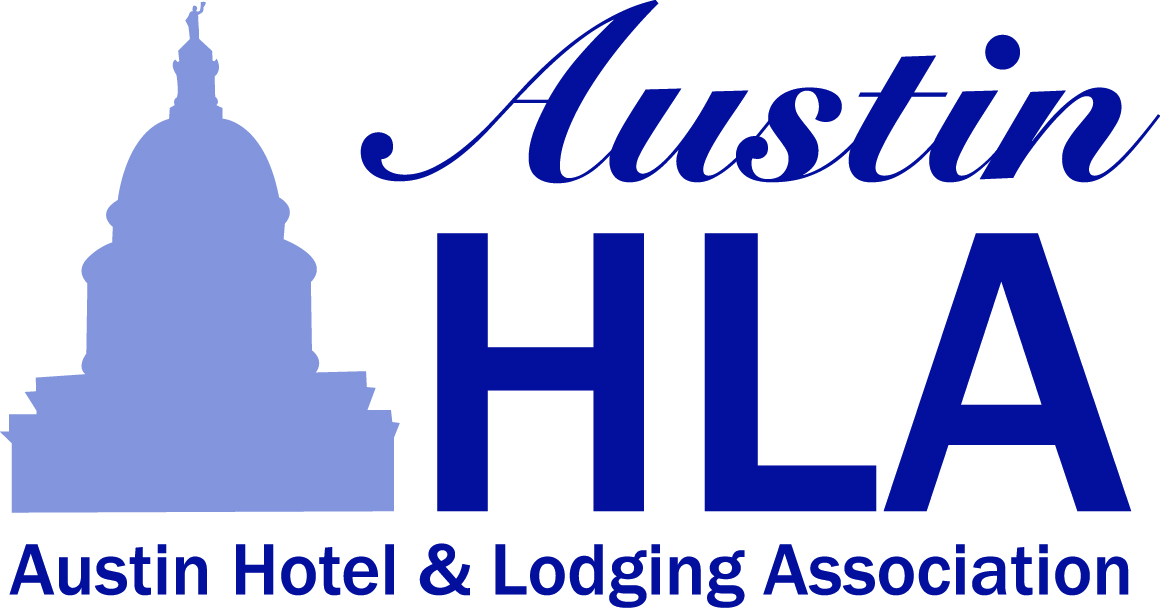 Applicant InformationApplicant InformationApplicant InformationApplicant InformationApplicant InformationApplicant InformationName:Title:Company:Address:City/State/Zip:Email:Email:Committee  PreferencesCommittee  PreferencesCommittee  PreferencesCommittee  PreferencesCommittee  PreferencesCommittee  PreferencesPlease contact me to be in the following committees:                        Education    Legislative    Events  Membership   Green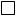 Please contact me to be in the following committees:                        Education    Legislative    Events  Membership   GreenPlease contact me to be in the following committees:                        Education    Legislative    Events  Membership   GreenPlease contact me to be in the following committees:                        Education    Legislative    Events  Membership   GreenPlease contact me to be in the following committees:                        Education    Legislative    Events  Membership   GreenPlease contact me to be in the following committees:                        Education    Legislative    Events  Membership   Green2015 Dues2015 Dues2015 Dues2015 Dues2015 Dues2015 DuesAnnual Membership:$500 Per Year for primary contact/applicant                                                                   $_________________$75 - Per  additional company representative                                                                  $_________________                                                                                                              TOTAL:             $_________________   Check Enclosed                            Please bill the credit card below in FULL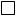 Credit Card Number:_____________________________________________________________Expiration Date (mm/yyyy): _________________________________Billing Zip:_____________Security Code: __________Name on Card:____________________________________________Authorization Signature: _________________________________________________________P.O Box 82431 – Austin, Texas 78708-2431 – Phone: (512) 251-5675 – Fax: (512) 251-5815   info@austinlodging.orgTHANK YOU FOR YOUR CONTINUED SUPPORT OF THE ASSOCIATION AND INDUSTRYAnnual Membership:$500 Per Year for primary contact/applicant                                                                   $_________________$75 - Per  additional company representative                                                                  $_________________                                                                                                              TOTAL:             $_________________   Check Enclosed                            Please bill the credit card below in FULLCredit Card Number:_____________________________________________________________Expiration Date (mm/yyyy): _________________________________Billing Zip:_____________Security Code: __________Name on Card:____________________________________________Authorization Signature: _________________________________________________________P.O Box 82431 – Austin, Texas 78708-2431 – Phone: (512) 251-5675 – Fax: (512) 251-5815   info@austinlodging.orgTHANK YOU FOR YOUR CONTINUED SUPPORT OF THE ASSOCIATION AND INDUSTRYAnnual Membership:$500 Per Year for primary contact/applicant                                                                   $_________________$75 - Per  additional company representative                                                                  $_________________                                                                                                              TOTAL:             $_________________   Check Enclosed                            Please bill the credit card below in FULLCredit Card Number:_____________________________________________________________Expiration Date (mm/yyyy): _________________________________Billing Zip:_____________Security Code: __________Name on Card:____________________________________________Authorization Signature: _________________________________________________________P.O Box 82431 – Austin, Texas 78708-2431 – Phone: (512) 251-5675 – Fax: (512) 251-5815   info@austinlodging.orgTHANK YOU FOR YOUR CONTINUED SUPPORT OF THE ASSOCIATION AND INDUSTRYAnnual Membership:$500 Per Year for primary contact/applicant                                                                   $_________________$75 - Per  additional company representative                                                                  $_________________                                                                                                              TOTAL:             $_________________   Check Enclosed                            Please bill the credit card below in FULLCredit Card Number:_____________________________________________________________Expiration Date (mm/yyyy): _________________________________Billing Zip:_____________Security Code: __________Name on Card:____________________________________________Authorization Signature: _________________________________________________________P.O Box 82431 – Austin, Texas 78708-2431 – Phone: (512) 251-5675 – Fax: (512) 251-5815   info@austinlodging.orgTHANK YOU FOR YOUR CONTINUED SUPPORT OF THE ASSOCIATION AND INDUSTRYAnnual Membership:$500 Per Year for primary contact/applicant                                                                   $_________________$75 - Per  additional company representative                                                                  $_________________                                                                                                              TOTAL:             $_________________   Check Enclosed                            Please bill the credit card below in FULLCredit Card Number:_____________________________________________________________Expiration Date (mm/yyyy): _________________________________Billing Zip:_____________Security Code: __________Name on Card:____________________________________________Authorization Signature: _________________________________________________________P.O Box 82431 – Austin, Texas 78708-2431 – Phone: (512) 251-5675 – Fax: (512) 251-5815   info@austinlodging.orgTHANK YOU FOR YOUR CONTINUED SUPPORT OF THE ASSOCIATION AND INDUSTRYAnnual Membership:$500 Per Year for primary contact/applicant                                                                   $_________________$75 - Per  additional company representative                                                                  $_________________                                                                                                              TOTAL:             $_________________   Check Enclosed                            Please bill the credit card below in FULLCredit Card Number:_____________________________________________________________Expiration Date (mm/yyyy): _________________________________Billing Zip:_____________Security Code: __________Name on Card:____________________________________________Authorization Signature: _________________________________________________________P.O Box 82431 – Austin, Texas 78708-2431 – Phone: (512) 251-5675 – Fax: (512) 251-5815   info@austinlodging.orgTHANK YOU FOR YOUR CONTINUED SUPPORT OF THE ASSOCIATION AND INDUSTRY